Publicado en Monterrey, Nuevo León. el 10/07/2024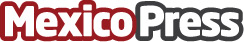 La Escuela Técnica Roberto Rocca gradúa a su sexta generaciónSon ya más de 700 estudiantes que han egresado de esta institución desde que inició en 2016. Este proyecto educativo de Ternium representa una inversión de 30 millones de dólares, con capacidad para más de 480 estudiantes; el 100% de los jóvenes cuentan con una beca, en promedio, del 96%Datos de contacto:Saraí Almazán                                                           Oca Reputación55 2887 1503        Nota de prensa publicada en: https://www.mexicopress.com.mx/la-escuela-tecnica-roberto-rocca-gradua-a-su Categorías: Nacional Telecomunicaciones Recursos humanos Nuevo León Formación profesional Universidades http://www.mexicopress.com.mx